Klasa: 335-01/20-01/1Ur.broj: 2110-01-02-20-9Čazma,19.02.2020.g.	Na temelju članka 8.st.3. Odluke o ugostiteljskoj djelatnosti na području (Službeni vjesnik br. 81/19) i članka 45. Statuta Grada Čazme (Službeni vjesnik 20/09, 17/13 i7/18), Gradonačelnik Grada Čazme donosi slijedećuO D L U K Uo produženju radnog vremena ugostiteljskih objekata  iz skupine Restorani i Barovi Članak 1.Ugostiteljski objekti iz skupine “Restorani i Barovi” mogu produžiti radno vrijeme  do 02:00 sata u dane:petkom i subotom,dane uoči blagdanaza vrijeme održavanja turističkih manifestacija, kulturnih,sportskih, vjerskih, zabavnih i sličnih programaproslava povodom božičnih i novogodišnjih blagdana u razdoblju od 15.prosinca do 2. siječnjaČlanak 2.Produženo radno vrijeme odobrava se uz obvezu ugostitelja da se pridržavaju odredbi Zakona o zaštiti od buke i da se ne narušava javni red i mir.Članak 3.Ova Odluka stupa na snagu danom donošenja.                                                                                  GRADONAČELNIK :                                                                                                 Dinko Pirak, prof.Klasa: 335-01/20-01/1Ur.broj: 2110-01-02-20-8Čazma,19.02.2020.g.	Na temelju članka 8.st.3. Odluke o ugostiteljskoj djelatnosti na području (Službeni vjesnik br. 81/19) i članka 45. Statuta Grada Čazme (Službeni vjesnik 20/09, 17/13 i7/18), Gradonačelnik Grada Čazme na zahtjev NIV d.o.o. Čazma donosi slijedećuO D L U K Uo  radnom vremenu ugostiteljskog  objekata  caffe bar “KOLODVOR” Članak 1.Ugostiteljskom objektu caffe bar “KOLODVOR” zbog specifičnosti lokacije odobrava se raniji početak radnog vremena i to radnim danom od 05:00 satiČlanak 2.Radno vrijeme iz članka 1. odobrava se uz obvezu ugostitelja da se pridržava odredbi Zakona o zaštiti od buke i da se ne narušava javni red i mir.Članak 3.Ova Odluka stupa na snagu danom donošenja.                                                                                  GRADONAČELNIK :                                                                                                 Dinko Pirak, prof.RUŠKOVEC MILANUGOSTITELJSKI OBJEKT “BRZI”								      GRAD ČAZMA								GRADONAČELNIKPredmet: PRIJEDLOG ZA PRODUŽENJE RADNOG VREMENA UGOSTITELJSKIH OBJEKATA Kao predstavnik ugostitelja u Udruženju obrtnika Grada Čazme podnosim zamolbu da se ugostiteljima iz skupine “Restorani” i “Barovi” odobri produženo radno vrijeme u određene dane, a sukladno članku 9. nove Odluke o ugostiteljskoj djelatnosti Grada Čazme.Predlažemo da se radno vrijeme u dane petak i subota, dane uoči  blagdana te za vrijeme održavanja turističkih , kulturnih ,sportskih, vjerskih, zabavnih i sličnih programa,proslava povodom božičnih i novogodišnjih blagdana u razdoblju od 15. prosinca do 2. siječnja produži za dva sata u odnosu na radno vrijeme utvrđeno Odlukom o ugostiteljskoj djelatnosti.Predloženo radno vrijeme bilo nam je odobreno ranijom Odlukom iz 2012.g.Unaprijed zahvaljujemo.Čazma,14.02.2020.g.								Milan Ruškovec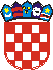 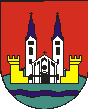 REPUBLIKA HRVATSKABJELOVARSKO-BILOGORSKA ŽUPANIJAGRAD ČAZMA GRADONAČELNIKREPUBLIKA HRVATSKABJELOVARSKO-BILOGORSKA ŽUPANIJAGRAD ČAZMA GRADONAČELNIK